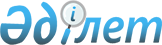 Целиноград аудандық мәслихатының 2021 жылғы 24 желтоқсандағы № 97/18-7 "2022-2024 жылдарға арналған ауылдардың, ауылдық округтердің бюджеттері туралы" шешіміне өзгерістер енгізу туралыАқмола облысы Целиноград аудандық мәслихатының 2022 жылғы 18 наурыздағы № 123/21-7 шешімі
      Целиноград аудандық мәслихаты ШЕШТІ:
      1. Целиноград аудандық мәслихатының "2022-2024 жылдарға арналған ауылдардың, ауылдық округтердің бюджеттері туралы" 2021 жылғы 24 желтоқсандағы № 97/18-7 (Нормативтік құқықтық актілерді мемлекеттік тіркеу тізілімінде № 162164 болып тіркелген) шешіміне келесі өзгерістер енгізілсін:
      1 тармақ жаңа редакцияда баяндалсын:
      "1. 2022-2024 жылдарға арналған Ақмол ауылдық округінің бюджеті тиісінше 1, 2 және 3 қосымшаларға сәйкес, соның ішінде 2022 жылға келесі көлемдерде бекітілсін:
      1) кірістер – 161 862,7 мың теңге, соның ішінде:
      салықтық түсімдер – 95 349,7 мың теңге;
      негізгі капиталды сатудан түсетін түсімдер – 20 600,0 мың теңге;
      трансферттердің түсімдері – 45 913,0 мың теңге;
      2) шығындар – 171 084,0 мың теңге;
      3) қаржы активтерімен операциялар бойынша сальдо – 0,0 мың теңге;
      4) бюджет тапшылығы (профициті) – - 9 221,3 мың теңге;
      5) бюджет тапшылығын қаржыландыру (профицитін пайдалану) – 9 221,3 мың теңге.
      бюджет қаражатының пайдаланылатын қалдықтары – 9 221,3 мың теңге.
      2022 жылға арналған Ақмол ауылдық округі бюджетінің шығындарында аудандық бюджетке 80 600,0 мың теңге сомасында бюджеттік алып қою көзделгені ескерілсін.
      2022 жылға арналған Ақмол ауылдық округінің бюджетінде аудандық бюджеттен ауылдық округтің бюджетіне берiлетiн трансферттер көлемi 44 925,0 мың теңге сомасында қарастырылғаны ескерілсін.
      2022 жылға арналған Ақмол ауылдық округінің бюджетінде республикалық бюджеттен ауылдық округтің бюджетіне берiлетiн трансферттер көлемi 988,0 мың теңге сомасында қарастырылғаны ескерілсін.";
      6 тармақ жаңа редакцияда баяндалсын:
      "6. 2022-2024 жылдарға арналған Қараөткел ауылдық округінің бюджеті тиісінше 16, 17 және 18 қосымшаларға сәйкес, соның ішінде 2022 жылға келесі көлемдерде бекітілсін:
      1) кірістер – 133 857,0 мың теңге, соның ішінде:
      салықтық түсімдер – 27 500,0 мың теңге;
      негізгі капиталды сатудан түсетін түсімдер – 41 580,0 мың теңге;
      трансферттердің түсімдері – 64 777,0 мың теңге;
      2) шығындар – 133 857,0 мың теңге;
      3) қаржы активтерімен операциялар бойынша сальдо – 0,0 мың теңге;
      4) бюджет тапшылығы (профициті) – 0,0 мың теңге;
      5) бюджет тапшылығын қаржыландыру (профицитін пайдалану) – 0,0 мың теңге.
      2022 жылға арналған Қараөткел ауылдық округі бюджетінің шығындарында аудандық бюджетке 41 580,0 мың теңге сомасында бюджеттік алып қою көзделгені ескерілсін.
      2022 жылға арналған Қараөткел ауылдық округінің бюджетінде аудандық бюджеттен ауылдық округтің бюджетіне берiлетiн трансферттер көлемi 49 005,0 мың теңге сомасында қарастырылғаны ескерілсін.
      2022 жылға арналған Қараөткел ауылдық округінің бюджетінде республикалық бюджеттен ауылдық округтің бюджетіне берiлетiн трансферттер көлемi 772,0 мың теңге сомасында қарастырылғаны ескерілсін.
      2022 жылға арналған Қараөткел ауылдық округінің бюджетінде облыстық бюджеттен ауылдық округтің бюджетіне берiлетiн трансферттер көлемi 15 000,0 мың теңге сомасында қарастырылғаны ескерілсін.";
      7 тармақ жаңа редакцияда баяндалсын:
      "7. 2022-2024 жылдарға арналған Тайтөбе ауылының бюджеті тиісінше 19, 20 және 21 қосымшаларға сәйкес, соның ішінде 2022 жылға келесі көлемдерде бекітілсін:
      1) кірістер – 12 012,0 мың теңге, соның ішінде:
      салықтық түсімдер – 2 600,0 мың теңге;
      трансферттердің түсімдері – 9 412,0 мың теңге;
      2) шығындар – 21 766,2 мың теңге;
      3) қаржы активтерімен операциялар бойынша сальдо – 0,0 мың теңге;
      4) бюджет тапшылығы (профициті) – -9 754,2 мың теңге;
      5) бюджет тапшылығын қаржыландыру (профицитін пайдалану) – 9 754,2 мың теңге.
      бюджет қаражатының пайдаланылатын қалдықтары – 9 754,2 мың теңге.
      2022 жылға арналған Тайтөбе ауылының бюджетінде аудандық бюджеттен ауылдық округтің бюджетіне берiлетiн субвенция көлемi 4 126,0 мың теңге сомасында қарастырылғаны ескерілсін.
      2022 жылға арналған Тайтөбе ауылының бюджетінде аудандық бюджеттен ауылдық округтің бюджетіне берiлетiн трансферттер көлемi 5 000,0 мың теңге сомасында қарастырылғаны ескерілсін.
      2022 жылға арналған Тайтөбе ауылының бюджетінде республикалық бюджеттен ауылдық округтің бюджетіне берiлетiн трансферттер көлемi 286,0 мың теңге сомасында қарастырылғаны ескерілсін.";
      12 тармақ жаңа редакцияда баяндалсын:
      "12. 2022-2024 жылдарға арналған Оразақ ауылдық округінің бюджеті тиісінше 34, 35 және 36 қосымшаларға сәйкес, соның ішінде 2022 жылға келесі көлемдерде бекітілсін:
      1) кірістер – 75 717,0 мың теңге, соның ішінде:
      салықтық түсімдер – 2 765,0 мың теңге;
      трансферттердің түсімдері – 72 952,0 мың теңге;
      2) шығындар – 75 717,0 мың теңге;
      3) қаржы активтерімен операциялар бойынша сальдо – 0,0 мың теңге;
      4) бюджет тапшылығы (профициті) – 0,0 мың теңге;
      5) бюджет тапшылығын қаржыландыру (профицитін пайдалану) – 0,0 мың теңге.
      2022 жылға арналған Оразақ ауылдық округінің бюджетінде аудандық бюджеттен ауылдық округтің бюджетіне берiлетiн субвенция көлемi 23 931,0 мың теңге сомасында қарастырылғаны ескерілсін.
      2022 жылға арналған Оразақ ауылдық округінің бюджетінде аудандық бюджеттен ауылдық округтің бюджетіне берiлетiн трансферттер көлемi 3 000,0 мың теңге сомасында қарастырылғаны ескерілсін.
      2022 жылға арналған Оразақ ауылдық округінің бюджетінде республикалық бюджеттен ауылдық округтің бюджетіне берiлетiн трансферттер көлемi 1 283,0 мың теңге сомасында қарастырылғаны ескерілсін.
      2022 жылға арналған Оразақ ауылдық округінің бюджетінде облыстық бюджеттен ауылдық округтің бюджетіне берiлетiн трансферттер көлемi 44 738,0 мың теңге сомасында қарастырылғаны ескерілсін.";
      14 тармақ жаңа редакцияда баяндалсын:
      "14. 2022-2024 жылдарға арналған Рахымжан Қошқарбаев ауылдық округінің бюджеті тиісінше 40, 41 және 42 қосымшаларға сәйкес, соның ішінде 2022 жылға келесі көлемдерде бекітілсін:
      1) кірістер – 35 701,0 мың теңге, соның ішінде:
      салықтық түсімдер – 6 110,0 мың теңге;
      негізгі капиталды сатудан түсетін түсімдер – 4 620,0 мың теңге;
      трансферттердің түсімдері – 24 971,0 мың теңге;
      2) шығындар – 37 250,9 мың теңге;
      3) қаржы активтерімен операциялар бойынша сальдо – 0,0 мың теңге;
      4) бюджет тапшылығы (профициті) – - 1 549,9 мың теңге;
      5) бюджет тапшылығын қаржыландыру (профицитін пайдалану) – 1 549,9 мың теңге.
      бюджет қаражатының пайдаланылатын қалдықтары – 1 549,9 мың теңге.
      2022 жылға арналған Рахымжан Қошқарбаев ауылдық округі бюджетінің шығындарында аудандық бюджетке 4 620,0 мың теңге сомасында бюджеттік алып қою көзделгені ескерілсін.
      2022 жылға арналған Рахымжан Қошқарбаев ауылдық округінің бюджетінде аудандық бюджеттен ауылдық округтің бюджетіне берiлетiн трансферттер көлемi 24 427,0 мың теңге сомасында қарастырылғаны ескерілсін.
      2022 жылға арналған Рахымжан Қошқарбаев ауылдық округінің бюджетінде республикалық бюджеттен ауылдық округтің бюджетіне берiлетiн трансферттер көлемi 544,0 мың теңге сомасында қарастырылғаны ескерілсін.";
      17 тармақ жаңа редакцияда баяндалсын:
      "17. 2022-2024 жылдарға арналған Талапкер ауылдық округінің бюджеті тиісінше 49, 50 және 51 қосымшаларға сәйкес, соның ішінде 2022 жылға келесі көлемдерде бекітілсін:
      1) кірістер – 344 794,0 мың теңге, соның ішінде:
      салықтық түсімдер – 22 000,0 мың теңге;
      негізгі капиталды сатудан түсетін түсімдер – 31 320,0 мың теңге;
      трансферттердің түсімдері – 291 474,0 мың теңге;
      2) шығындар – 344 794,0 мың теңге;
      3) қаржы активтерімен операциялар бойынша сальдо – 0,0 мың теңге;
      4) бюджет тапшылығы (профициті) – 0,0 мың теңге;
      5) бюджет тапшылығын қаржыландыру (профицитін пайдалану) – 0,0 мың теңге.
      2022 жылға арналған Талапкер ауылдық округі бюджетінің шығындарында аудандық бюджетке 31 320,0 мың теңге сомасында бюджеттік алып қою көзделгені ескерілсін.
      2022 жылға арналған Талапкер ауылдық округінің бюджетінде аудандық бюджеттен ауылдық округтің бюджетіне берiлетiн трансферттер көлемi 102 051,0 мың теңге сомасында қарастырылғаны ескерілсін.
      2022 жылға арналған Талапкер ауылдық округінің бюджетінде республикалық бюджеттен ауылдық округтің бюджетіне берiлетiн трансферттер көлемi 1 469,0 мың теңге сомасында қарастырылғаны ескерілсін.
      2022 жылға арналған Талапкер ауылдық округінің бюджетінде облыстық бюджеттен ауылдық округтің бюджетіне берiлетiн трансферттер көлемi 187 954,0 мың теңге сомасында қарастырылғаны ескерілсін.";
      көрсетілген шешімнің 1, 16, 19, 34, 40, 49-қосымшалары осы шешімнің 1, 2, 3, 4, 5, 6-қосымшаларына сәйкес жаңа редакцияда баяндалсын;
      көрсетілген шешімнің 20, 21-қосымшаларының мәтіндерінде "Қосшы ауылдық округінің" деген сөздер "Тайтөбе ауылының" деген сөздермен ауыстырылсын.
      2. Осы шешім 2022 жылдың 1 қаңтарынан бастап қолданысқа енгізіледі. Ақмол ауылдық округінің 2022 жылға арналған бюджеті Қараөткел ауылдық округінің 2022 жылға арналған бюджеті Тайтөбе ауылының 2022 жылға арналған бюджеті Оразақ ауылдық округінің 2022 жылға арналған бюджеті Рахымжан Қошқарбаев ауылдық округінің 2022 жылға арналған бюджеті Талапкер ауылдық округінің 2022 жылға арналған бюджеті
					© 2012. Қазақстан Республикасы Әділет министрлігінің «Қазақстан Республикасының Заңнама және құқықтық ақпарат институты» ШЖҚ РМК
				
      Целиноград аудандықмәслихатының хатшысы

Л.Қонарбаева
Целиноград аудандық мәслихатының
2022 жылғы 18 наурыздағы
№ 123/21-7 шешіміне
1-ші қосымшаЦелиноград аудандық мәслихатының
2021 жылғы 24 желтоқсандағы
№ 97/18-7 шешіміне
1-ші қосымша
Санаты
Санаты
Санаты
Санаты
Сома, мың теңге
Сыныбы
Сыныбы
Сыныбы
Сома, мың теңге
Кіші сыныбы
Кіші сыныбы
Сома, мың теңге
Атауы
Сома, мың теңге
1
2
3
4
5
I. Кірістер
161 862,7
1
Салықтық түсімдер
95 349,7
01
Жеке табыс салығы
70 778,7
2
Төлем көзінен салық салынбайтын табыстардан ұсталатын жеке табыс салығы
70 778,7
04
Меншiкке салынатын салықтар
24 571,0
1
Мүлiкке салынатын салықтар
471,0
3
Жер салығы
1 300,0
4
Көлiк құралдарына салынатын салық
22 800,0
3
Негізгі капиталды сатудан түсетін түсімдер
20 600,0
03
Жердi және материалдық емес активтердi сату
20 600,0
1
Жерді сату
19 600,0
2
Материалдық емес активтерді сату
1 000,0
4
Трансферттердің түсімдері 
45 913,0
02
Мемлекеттiк басқарудың жоғары тұрған органдарынан түсетiн трансферттер
45 913,0
3
Аудандардың (облыстық маңызы бар қаланың) бюджетінен трансферттер
45 913,0
Функционалдық топ
Функционалдық топ
Функционалдық топ
Функционалдық топ
Сома, мың теңге
Бюджеттік бағдарламалардың әкімшісі
Бюджеттік бағдарламалардың әкімшісі
Бюджеттік бағдарламалардың әкімшісі
Сома, мың теңге
Бағдарлама
Бағдарлама
Сома, мың теңге
Атауы
Сома, мың теңге
1
2
3
4
5
II. Шығындар
171 084,0
01
Жалпы сипаттағы мемлекеттiк қызметтер
52 484,0
124
Аудандық маңызы бар қала, ауыл, кент, ауылдық округ әкімінің аппараты
52 484,0
001
Аудандық маңызы бар қала, ауыл, кент, ауылдық округ әкімінің қызметін қамтамасыз ету жөніндегі қызметтер
52 484,0
07
Тұрғын үй-коммуналдық шаруашылық
28 000,0
124
Аудандық маңызы бар қала, ауыл, кент, ауылдық округ әкімінің аппараты
28 000,0
008
Елді мекендердегі көшелерді жарықтандыру
25 000,0
011
Елді мекендерді абаттандыру мен көгалдандыру
3 000,0
12
Көлiк және коммуникация
10 000,0
124
Аудандық маңызы бар қала, ауыл, кент, ауылдық округ әкімінің аппараты
10 000,0
013
Аудандық маңызы бар қалаларда, ауылдарда, кенттерде, ауылдық округтерде автомобиль жолдарының жұмыс істеуін қамтамасыз ету
10 000,0
15
Трансферттер
80 600,0
124
Аудандық маңызы бар қала, ауыл, кент, ауылдық округ әкімінің аппараты
80 600,0
043
Бюджеттік алып коюлар
80 600,0
III. Таза бюджеттік кредиттеу
0,0
IV. Қаржы активтерімен операциялар бойынша сальдо 
0,0
V. Бюджет тапшылығы (профициті) 
-9 221,3
VI. Бюджет тапшылығын қаржыландыру (профицитін пайдалану)
9 221,3
8
Бюджет қаражатының пайдаланылатын қалдықтары
9 221,3
01
Бюджет қаражаты қалдықтары
9 221,3
1
Бюджет қаражатының бос қалдықтары
9 221,3Целиноград аудандық мәслихатының
2022 жылғы 18 наурыздағы
№ 123/21-7 шешіміне
2-ші қосымшаЦелиноград аудандық мәслихатының
2021 жылғы 24 желтоқсандағы
№ 97/18-7 шешіміне
16-шы қосымша
Санаты
Санаты
Санаты
Санаты
Сома, мың теңге
Сыныбы
Сыныбы
Сыныбы
Сома, мың теңге
Кіші сыныбы
Кіші сыныбы
Сома, мың теңге
Атауы
Сома, мың теңге
1
2
3
4
5
I. Кірістер
133 857,0
1
Салықтық түсімдер
27 500,0
04
Меншiкке салынатын салықтар
27 500,0
1
Мүлiкке салынатын салықтар
2 500,0
3
Жер салығы
5 000,0
4
Көлiк құралдарына салынатын салық
20 000,0
3
Негізгі капиталды сатудан түсетін түсімдер
41 580,0
03
Жердi және материалдық емес активтердi сату
41 580,0
1
Жерді сату
39 600,0
2
Материалдық емес активтерді сату
1 980,0
4
Трансферттердің түсімдері 
64 777,0
02
Мемлекеттiк басқарудың жоғары тұрған органдарынан түсетiн трансферттер
64 777,0
3
Аудандардың (облыстық маңызы бар қаланың) бюджетінен трансферттер
64 777,0
Функционалдық топ
Функционалдық топ
Функционалдық топ
Функционалдық топ
Сома, мың теңге
Бюджеттік бағдарламалардың әкімшісі
Бюджеттік бағдарламалардың әкімшісі
Бюджеттік бағдарламалардың әкімшісі
Сома, мың теңге
Бағдарлама
Бағдарлама
Сома, мың теңге
Атауы
Сома, мың теңге
1
2
3
4
5
II. Шығындар
133 857,0
01
Жалпы сипаттағы мемлекеттiк қызметтер
44 477,0
124
Аудандық маңызы бар қала, ауыл, кент, ауылдық округ әкімінің аппараты
44 477,0
001
Аудандық маңызы бар қала, ауыл, кент, ауылдық округ әкімінің қызметін қамтамасыз ету жөніндегі қызметтер
44 477,0
07
Тұрғын үй-коммуналдық шаруашылық
27 800,0
124
Аудандық маңызы бар қала, ауыл, кент, ауылдық округ әкімінің аппараты
27 800,0
008
Елді мекендердегі көшелерді жарықтандыру
26 800,0
011
Елді мекендерді абаттандыру мен көгалдандыру
1 000,0
12
Көлiк және коммуникация
20 000,0
124
Аудандық маңызы бар қала, ауыл, кент, ауылдық округ әкімінің аппараты
20 000,0
013
Аудандық маңызы бар қалаларда, ауылдарда, кенттерде, ауылдық округтерде автомобиль жолдарының жұмыс істеуін қамтамасыз ету
20 000,0
15
Трансферттер
41 580,0
124
Аудандық маңызы бар қала, ауыл, кент, ауылдық округ әкімінің аппараты
41 580,0
043
Бюджеттік алып коюлар
41 580,0
III. Таза бюджеттік кредиттеу
0,0
IV. Қаржы активтерімен операциялар бойынша сальдо 
0,0
V. Бюджет тапшылығы (профициті) 
0,0
VI. Бюджет тапшылығын қаржыландыру (профицитін пайдалану)
0,0Целиноград аудандық мәслихатының
2022 жылғы 18 наурыздағы
№ 123/21-7 шешіміне
3-ші қосымшаЦелиноград аудандық мәслихатының
2021 жылғы 24 желтоқсандағы
№ 97/18-7 шешіміне
19-шы қосымша
Санаты
Санаты
Санаты
Санаты
Сома, мың теңге
Сыныбы
Сыныбы
Сыныбы
Сома, мың теңге
Кіші сыныбы
Кіші сыныбы
Сома, мың теңге
Атауы
Сома, мың теңге
1
2
3
4
5
I. Кірістер
12 012,0
1
Салықтық түсімдер
2 600,0
04
Меншiкке салынатын салықтар
1 950,0
1
Мүлiкке салынатын салықтар
150,0
3
Жер салығы
500,0
4
Көлiк құралдарына салынатын салық
1 300,0
4
Трансферттердің түсімдері 
9 412,0
02
Мемлекеттiк басқарудың жоғары тұрған органдарынан түсетiн трансферттер
9 412,0
3
Аудандардың (облыстық маңызы бар қаланың) бюджетінен трансферттер
9 412,0
Функционалдық топ
Функционалдық топ
Функционалдық топ
Функционалдық топ
Сома, мың теңге
Бюджеттік бағдарламалардың әкімшісі
Бюджеттік бағдарламалардың әкімшісі
Бюджеттік бағдарламалардың әкімшісі
Сома, мың теңге
Бағдарлама
Бағдарлама
Сома, мың теңге
Атауы
Сома, мың теңге
1
2
3
4
5
II. Шығындар
21 766,2
01
Жалпы сипаттағы мемлекеттiк қызметтер
12 766,2
124
Аудандық маңызы бар қала, ауыл, кент, ауылдық округ әкімінің аппараты
12 766,2
001
Аудандық маңызы бар қала, ауыл, кент, ауылдық округ әкімінің қызметін қамтамасыз ету жөніндегі қызметтер
12 766,2
07
Тұрғын үй-коммуналдық шаруашылық
3 000,0
124
Аудандық маңызы бар қала, ауыл, кент, ауылдық округ әкімінің аппараты
3 000,0
008
Елді мекендердегі көшелерді жарықтандыру
3 000,0
12
Көлiк және коммуникация
6 000,0
124
Аудандық маңызы бар қала, ауыл, кент, ауылдық округ әкімінің аппараты
6 000,0
013
Аудандық маңызы бар қалаларда, ауылдарда, кенттерде, ауылдық округтерде автомобиль жолдарының жұмыс істеуін қамтамасыз ету
6 000,0
III. Таза бюджеттік кредиттеу
0,0
IV. Қаржы активтерімен операциялар бойынша сальдо 
0,0
V. Бюджет тапшылығы (профициті) 
-9 754,2
VI. Бюджет тапшылығын қаржыландыру (профицитін пайдалану)
9 754,2
8
Бюджет қаражатының пайдаланылатын қалдықтары
9 754,2
01
Бюджет қаражаты қалдықтары
9 754,2
1
Бюджет қаражатының бос қалдықтары
9 754,2Целиноград аудандық мәслихатының
2022 жылғы 18 наурыздағы
№ 123/21-7 шешіміне
4-ші қосымшаЦелиноград аудандық мәслихатының
2021 жылғы 24 желтоқсандағы
№ 97/18-7 шешіміне
34-ші қосымша
Санаты
Санаты
Санаты
Санаты
Сома, мың теңге
Сыныбы
Сыныбы
Сыныбы
Сома, мың теңге
Кіші сыныбы
Кіші сыныбы
Сома, мың теңге
Атауы
Сома, мың теңге
1
2
3
4
5
I. Кірістер
75 717.0
1
Салықтық түсімдер
2 765,0
04
Меншiкке салынатын салықтар
2 765,0
1
Мүлiкке салынатын салықтар
65,0
3
Жер салығы
200,0
4
Көлiк құралдарына салынатын салық
2 500,0
4
Трансферттердің түсімдері 
72 952,0
02
Мемлекеттiк басқарудың жоғары тұрған органдарынан түсетiн трансферттер
72 952,0
3
Аудандардың (облыстық маңызы бар қаланың) бюджетінен трансферттер
72 952,0
Функционалдық топ
Функционалдық топ
Функционалдық топ
Функционалдық топ
Сома, мың теңге
Бюджеттік бағдарламалардың әкімшісі
Бюджеттік бағдарламалардың әкімшісі
Бюджеттік бағдарламалардың әкімшісі
Сома, мың теңге
Бағдарлама
Бағдарлама
Сома, мың теңге
Атауы
Сома, мың теңге
1
2
3
4
5
II. Шығындар
75 717,0
01
Жалпы сипаттағы мемлекеттiк қызметтер
25 214,0
124
Аудандық маңызы бар қала, ауыл, кент, ауылдық округ әкімінің аппараты
25 214,0
001
Аудандық маңызы бар қала, ауыл, кент, ауылдық округ әкімінің қызметін қамтамасыз ету жөніндегі қызметтер
25 214,0
07
Тұрғын үй-коммуналдық шаруашылық
2 765,0
124
Аудандық маңызы бар қала, ауыл, кент, ауылдық округ әкімінің аппараты
2 765,0
008
Елді мекендердегі көшелерді жарықтандыру
1 500,0
011
Елді мекендерді абаттандыру мен көгалдандыру
1 265,0
12
Көлiк және коммуникация
3 000,0
124
Аудандық маңызы бар қала, ауыл, кент, ауылдық округ әкімінің аппараты
3 000,0
013
Аудандық маңызы бар қалаларда, ауылдарда, кенттерде, ауылдық округтерде автомобиль жолдарының жұмыс істеуін қамтамасыз ету
3 000,0
13
Басқалар
44 738,0
124
Аудандық маңызы бар қала, ауыл, кент, ауылдық округ әкімінің аппараты
44 738,0
057
"Ауыл-Ел бесігі" жобасы шеңберінде ауылдық елді мекендердегі әлеуметтік және инженерлік инфрақұрылым бойынша іс-шараларды іске асыру
44 738,0
III. Таза бюджеттік кредиттеу
0,0
IV. Қаржы активтерімен операциялар бойынша сальдо 
0,0
V. Бюджет тапшылығы (профициті) 
0,0
VI. Бюджет тапшылығын қаржыландыру (профицитін пайдалану)
0,0Целиноград аудандық мәслихатының
2022 жылғы 18 наурыздағы
№ 123/21-7 шешіміне
5-ші қосымшаЦелиноград аудандық мәслихатының
2021 жылғы 24 желтоқсандағы
№ 97/18-7 шешіміне
40-шы қосымша
Санаты
Санаты
Санаты
Санаты
Сома, мың теңге
Сыныбы
Сыныбы
Сыныбы
Сома, мың теңге
Кіші сыныбы
Кіші сыныбы
Сома, мың теңге
Атауы
Сома, мың теңге
1
2
3
4
5
I. Кірістер
35 701,0
1
Салықтық түсімдер
6 110,0
04
Меншiкке салынатын салықтар
6 110,0
1
Мүлiкке салынатын салықтар
110,0
3
Жер салығы
2 000,0
4
Көлiк құралдарына салынатын салық
4 000,0
3
Негізгі капиталды сатудан түсетін түсімдер
4 620,0
03
Жердi және материалдық емес активтердi сату
4 620,0
1
Жерді сату
3 080,0
2
Материалдық емес активтерді сату
1 540,0
4
Трансферттердің түсімдері 
24 971,0
02
Мемлекеттiк басқарудың жоғары тұрған органдарынан түсетiн трансферттер
24 971,0
3
Аудандардың (облыстық маңызы бар қаланың) бюджетінен трансферттер
24 971,0
Функционалдық топ
Функционалдық топ
Функционалдық топ
Функционалдық топ
Сома, мың теңге
Бюджеттік бағдарламалардың әкімшісі
Бюджеттік бағдарламалардың әкімшісі
Бюджеттік бағдарламалардың әкімшісі
Сома, мың теңге
Бағдарлама
Бағдарлама
Сома, мың теңге
Атауы
Сома, мың теңге
1
2
3
4
5
II. Шығындар
37 250,9
01
Жалпы сипаттағы мемлекеттiк қызметтер
29 630,9
124
Аудандық маңызы бар қала, ауыл, кент, ауылдық округ әкімінің аппараты
29 630,9
001
Аудандық маңызы бар қала, ауыл, кент, ауылдық округ әкімінің қызметін қамтамасыз ету жөніндегі қызметтер
29 630,9
07
Тұрғын үй-коммуналдық шаруашылық
1 000,0
124
Аудандық маңызы бар қала, ауыл, кент, ауылдық округ әкімінің аппараты
1 000,0
008
Елді мекендердегі көшелерді жарықтандыру
1 000,0
12
Көлiк және коммуникация
2 000,0
124
Аудандық маңызы бар қала, ауыл, кент, ауылдық округ әкімінің аппараты
2 000,0
013
Аудандық маңызы бар қалаларда, ауылдарда, кенттерде, ауылдық округтерде автомобиль жолдарының жұмыс істеуін қамтамасыз ету
2 000,0
15
Трансферттер
4 620,0
124
Аудандық маңызы бар қала, ауыл, кент, ауылдық округ әкімінің аппараты
4 620,0
043
Бюджеттік алып коюлар
4 620,0
III. Таза бюджеттік кредиттеу
0,0
IV. Қаржы активтерімен операциялар бойынша сальдо 
0,0
V. Бюджет тапшылығы (профициті) 
-1 549,9
VI. Бюджет тапшылығын қаржыландыру (профицитін пайдалану)
1 549,9
8
Бюджет қаражатының пайдаланылатын қалдықтары
1 549,9
01
Бюджет қаражаты қалдықтары
1 549,9
1
Бюджет қаражатының бос қалдықтары
1 549,9Целиноград аудандық мәслихатының
2022 жылғы 18 наурыздағы
№ 123/21-7 шешіміне
6-ші қосымшаЦелиноград аудандық мәслихатының
2021 жылғы 24 желтоқсандағы
№ 97/18-7 шешіміне
49-шы қосымша
Санаты
Санаты
Санаты
Санаты
Сома, мың теңге
Сыныбы
Сыныбы
Сыныбы
Сома, мың теңге
Кіші сыныбы
Кіші сыныбы
Сома, мың теңге
Атауы
Сома, мың теңге
1
2
3
4
5
I. Кірістер
344 794,0
1
Салықтық түсімдер
22 000,0
04
Меншiкке салынатын салықтар
22 000,0
1
Мүлiкке салынатын салықтар
2 500,0
3
Жер салығы
4 500,0
4
Көлiк құралдарына салынатын салық
15 000,0
3
Негізгі капиталды сатудан түсетін түсімдер
31 320,0
03
Жердi және материалдық емес активтердi сату
31 320,0
1
Жерді сату
27 000,0
2
Материалдық емес активтерді сату
4 320,0
4
Трансферттердің түсімдері 
291 474,0
02
Мемлекеттiк басқарудың жоғары тұрған органдарынан түсетiн трансферттер
291 474,0
3
Аудандардың (облыстық маңызы бар қаланың) бюджетінен трансферттер
291 474,0
Функционалдық топ
Функционалдық топ
Функционалдық топ
Функционалдық топ
Сома, мың теңге
Бюджеттік бағдарламалардың әкімшісі
Бюджеттік бағдарламалардың әкімшісі
Бюджеттік бағдарламалардың әкімшісі
Сома, мың теңге
Бағдарлама
Бағдарлама
Сома, мың теңге
Атауы
Сома, мың теңге
1
2
3
4
5
II. Шығындар
344 794,0
01
Жалпы сипаттағы мемлекеттiк қызметтер
55 120,0
124
Аудандық маңызы бар қала, ауыл, кент, ауылдық округ әкімінің аппараты
55 120,0
001
Аудандық маңызы бар қала, ауыл, кент, ауылдық округ әкімінің қызметін қамтамасыз ету жөніндегі қызметтер
55 120,0
07
Тұрғын үй-коммуналдық шаруашылық
55 400,0
124
Аудандық маңызы бар қала, ауыл, кент, ауылдық округ әкімінің аппараты
55 400,0
008
Елді мекендердегі көшелерді жарықтандыру
37 000,0
011
Елді мекендерді абаттандыру мен көгалдандыру
18 400,0
12
Көлiк және коммуникация
155 000,0
124
Аудандық маңызы бар қала, ауыл, кент, ауылдық округ әкімінің аппараты
155 000,0
013
Аудандық маңызы бар қалаларда, ауылдарда, кенттерде, ауылдық округтерде автомобиль жолдарының жұмыс істеуін қамтамасыз ету
155 000,0
13
Басқалар
47 954,0
124
Аудандық маңызы бар қала, ауыл, кент, ауылдық округ әкімінің аппараты
47 954,0
057
"Ауыл-Ел бесігі" жобасы шеңберінде ауылдық елді мекендердегі әлеуметтік және инженерлік инфрақұрылым бойынша іс-шараларды іске асыру
47 954,0
15
Трансферттер
31 320,0
124
Аудандық маңызы бар қала, ауыл, кент, ауылдық округ әкімінің аппараты
31 320,0
043
Бюджеттік алып коюлар
31 320,0
III. Таза бюджеттік кредиттеу
0,0
IV. Қаржы активтерімен операциялар бойынша сальдо 
0,0
V. Бюджет тапшылығы (профициті) 
0,0
VI. Бюджет тапшылығын қаржыландыру (профицитін пайдалану)
0,0